Publicado en Madrid el 06/03/2023 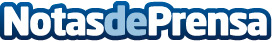 Guillermo López Lázaro, Director Desarrollo de Negocio de Eurodistribution, anuncia el lanzamiento de 60 nuevas rutas internacionalesLa plataforma Eurodistribution, perteneciente al Grupo Euroairlines, es la cuarta plataforma de distribución mundial de aerolíneas, trenes y crucerosDatos de contacto:Nelson689 69 45 43Nota de prensa publicada en: https://www.notasdeprensa.es/guillermo-lopez-lazaro-director-desarrollo-de Categorias: Internacional Nacional Viaje Recursos humanos http://www.notasdeprensa.es